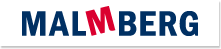 Actuele lesbrief Engels – Done Deal – uitwerkingActuele lesbrief WK 02 – A2 – Malmberg Engels 2020-2021Assignment 1a	1 hungry + angry; 2 motor + hotel; 3 romantic comedy; 4 smoke + fog; 5 video + blogb	(voorbeeld) 	brunch = breakfast + lunchBenelux = Belgium + the Netherlands + Luxembourgbotel = boat + hoteljeggings = jeans + leggingsNexit = Netherlands + exittelemarketing = telephone + marketingvlog = video + blogAssignment 2Assignment 3Assignment 4	1	False	2	True	3	True	4	False	5	True	6	True	7	True	8	FalseOpdrachtERK niveauOpdracht 1A2Opdracht 2A2Opdracht 3A2close tiesn.	very near and frequent connections (shared ideas, interests, experiences)referendumc.	an event in which the people of a country vote for or against a specific issueto reach an agreementb.	to decide to accept something after discussing what should be doneunlikelyk.	probably notto considerm.	to think about something carefully in order to make a choice or decisionto approvej.	to officially accept an idea or plantaxesd.	extra money that people have to pay for stuff and that is used to pay for the things done by the governmentpaperworki.	the official documents that are needed for something to be donebordersg.	lines separating one country or state from anothercomplicatedf.	having many parts or steps; difficultto become independentl.	to take steps so that you are no longer under the rule of anotherday-to-daye.	happening every daytraffica.	all the vehicles driving in a certain area bumpyh.	not smooth; with a lot of problems20162.	The Brexit referendum is held in the United KingdomJanuary 31, 20206.	The United Kingdom officially leaves the European Union.December 24, 20203.	The British government announces that they had a Brexit deal with the EU.December 28, 20201.	The 27 countries of the European Union officially accept the Brexit deal.December 30, 20204.	The British parliament officially accepts the Brexit deal.December 31, 20205.	The United Kingdom and the European Union end their close relationship.